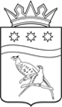 СОВЕТ НАРОДНЫХ ДЕПУТАТОВ БЛАГОВЕЩЕНСКОГО МУНИЦИПАЛЬНОГО ОКРУГА АМУРСКОЙ ОБЛАСТИ                                            (первый созыв)                              РЕШЕНИЕПринято Советом народных депутатов Благовещенского муниципального округа              18.12.2023О внесении изменений в решение Совета народных депутатов Благовещенского муниципального округа от 02.12.2022 № 68В соответствии со статьей 134 Трудового кодекса Российской Федерации, на основании решения Совета народных депутатов Благовещенского муниципального округа от 16.12.2022 № 113 «О бюджете муниципального округа на 2023 год и плановый период 2024 и 2025 годов» и в целях обеспечения повышения уровня реального содержания заработной платы в связи с ростом потребительских цен на товары и услуги, Совет народных депутатов Благовещенского муниципального округар е ш и л:Внести в Положение об оплате труда муниципальных служащих в органах местного самоуправления Благовещенского муниципального округа, утвержденное решением Совета народных депутатов Благовещенского муниципального округа от 02.12.2022 № 68 «Об утверждении Положения об оплате труда муниципальных служащих в органах местного самоуправления Благовещенского муниципального округа» (в редакции решений от 31.03.2023 № 195, от 02.10.2023 № 268) следующие изменения:Приложение 1 к Положению изложить в новой редакции согласно приложению 1 к настоящему решению;Приложение 2 к Положению изложить в новой редакции согласно приложению 2 к настоящему решению.Настоящее решение вступает в силу с момента официального опубликования и распространяется на правоотношения, возникшие с 01 декабря 2023 года.Председатель Совета народных депутатовБлаговещенского муниципального округа                                             С.А.МатвеевГлава Благовещенского муниципальногоокруга                                                                                                         Д.В.Салтыков      18.12.2023 г.№ 300